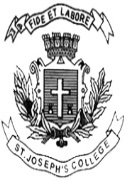 ST. JOSEPH’S COLLEGE (AUTONOMOUS), BENGALURU-27B.A. POLITICAL SCIENCE – IV SEMESTERSEMESTER EXAMINATION: APRIL 2022(Examination conducted in July, 2022)PS OE 4116: Civil Services                    Time- 1 ½ hrs		                                     	        Max Marks-35	                        This paper contains two printed sides and two parts 		              SECTION –A (OBJECTIVE TYPE QUESTIONS)I      CHOOSE ONE CORRECT ANSWER OF THE THREE OPTIONS GIVEN FOR EACH QUESTION.                   WRITE   THE CORRECT ANSWER INDICATING THE QUESTION NUMBER      (10X2=20)  An account about the Ancient Indian Administration finds mention in -Puranas & DharmasastrasManusmruthi & SukranitiAll the above The term ‘Amatya’ found in the jargon of Mauryan administration stands for -RulerAllyMinister/ Higher official Which Mughal ruler is credited for providing an administrative blueprint from which Akbar and his ministers later profited?BaburShershahHumayun Till the first half of the 18th Century, Great Britain followed which of the following Civil services system?Merit System Spoils System  None of the above In England the  abolition of patronage system and its replacement by a recruitment based on the  open competitive  was on the recommendations of -Garified Report, 1853Northcote-Trevelyn Report, 1854 Ramspeck Report, 1940The All-India service officers serve in-Central Government onlyState Government onlyBoth  the Central & State Governments The Union Public Service commission presently  Comprises of –One chairman and six membersOne chairman and seven membersOne Chairman and nine  membersThe Indian Police Act, 1961-Organized the system of constabulary which is found even todayMade District Magistrate subordinate to the District Superintendent  which is followed  even todayBoth the aboveThe Civil servants in India have the right to make a Public speech in a Political platform is –A Correct statementA Wrong statementNeither correct nor a wrong statement According to a new law which came into effect in January, 2019 in India-Economically weaker sections in the General category can avail 10% Reservation in Educational institutions and in Government jobs. Economically & Socially backward sections in the General category can avail 10% Reservation in Educational institutions and in Government jobs. Economically, socially and educationally backward sections in the General category can avail 10% Reservation in Educational institutions and in Government jobs.                                                        SECTION –BII   ANSWER ANY THREE OF THE FOLLOWING QUESTIONS IN ABOUT 100 WORDS EACH (3X5=15) Highlight the British legacies in the Present Indian Administrative system.What are the Functions of the Union Public Service Commission? How are Civil Services Classified in India? Illustrate with a few examples.State the contents of any three Articles of the Constitution relating to the Civil Services. Write about the format of the UPSC Civil Services Group ‘A’ and Group ‘B’ Main Examination. PSOE 4116_A_22